GMF Research ActivityPart 1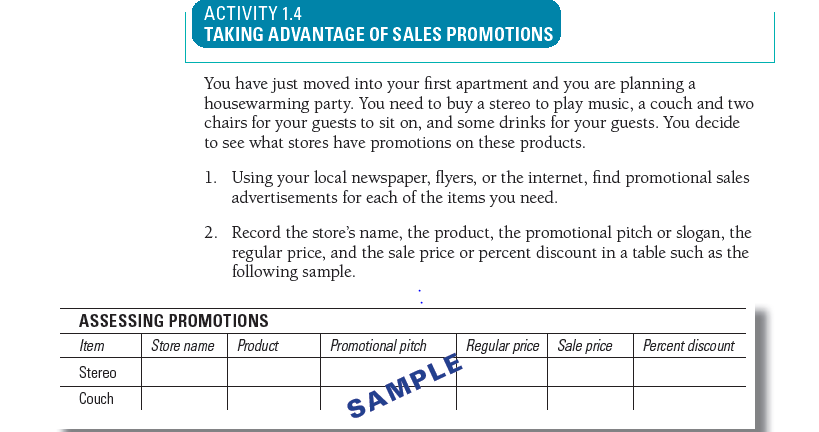 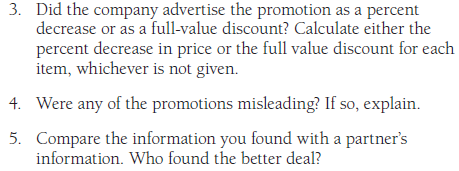 Part 2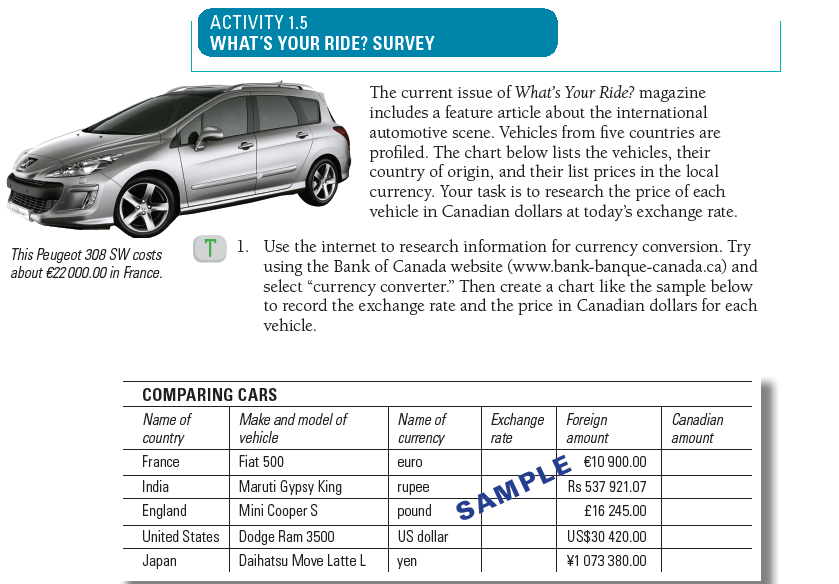 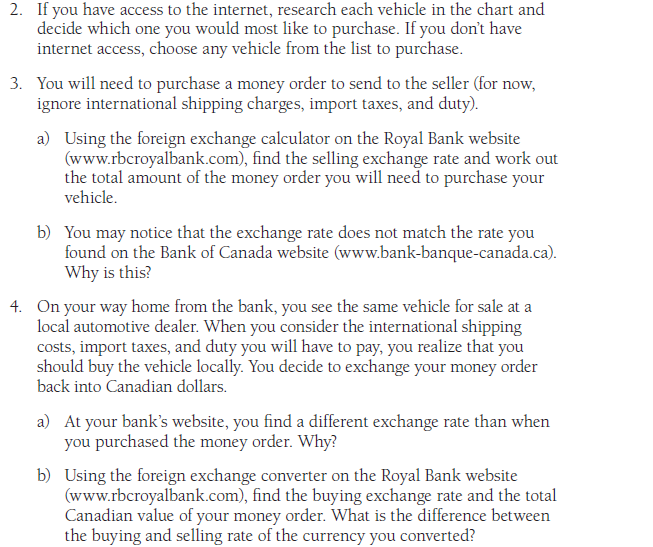 Part 3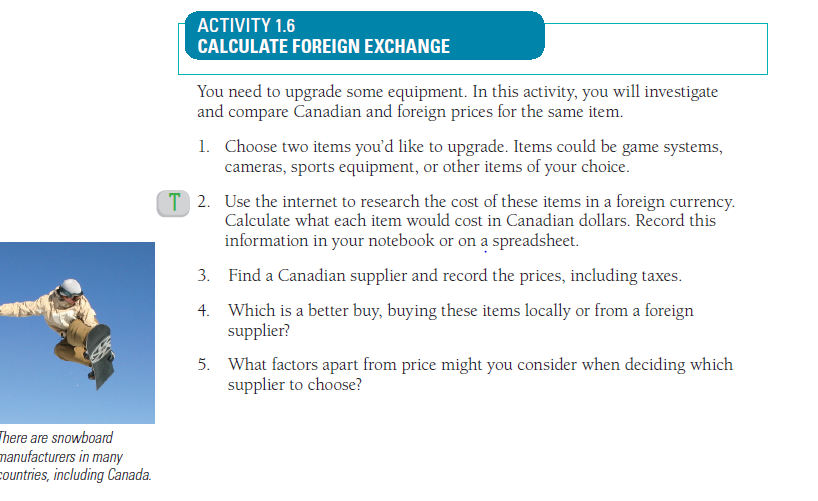 Part 4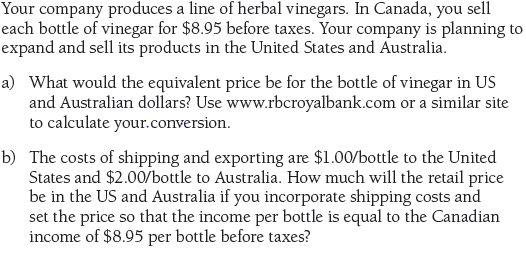 Part 5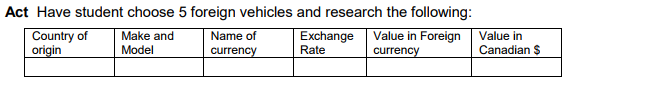 Part 6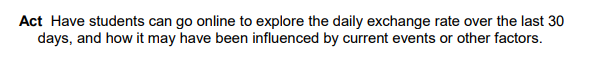 Part 7Try the Following GamesMath is Fun site http://www.mathsisfun.com Towers of Hanoi http://www.mathsisfun.com/games/towerofhanoi.html Tic-Tac-Toe http://www.mathsisfun.com/games/tic-tac-toe.html Dots and Boxes Game http://www.mathsisfun.com/games/dots-and-boxes.html Four in a Line http://www.mathsisfun.com/games/connect4.html